Toys Vocabulary Matoldsomething that was made and used a long time ago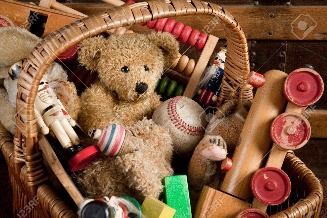 newsomething that has been made recently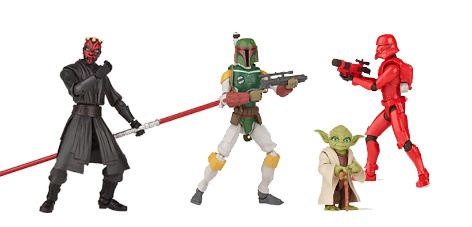 woodensomething that is made out of wood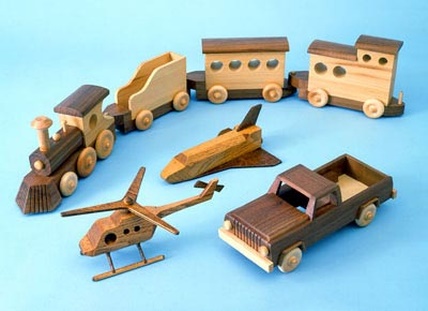 plastica material that is man-made.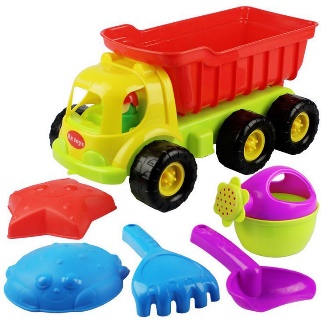 electronictoys that need batteries or electricity to work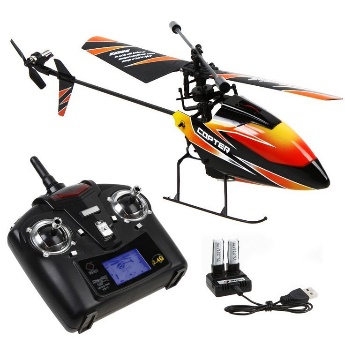 wornthings that have been used a lot and are looking tatty or broken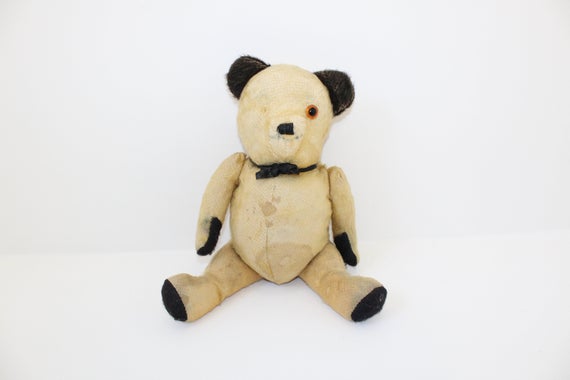 Teddy Bear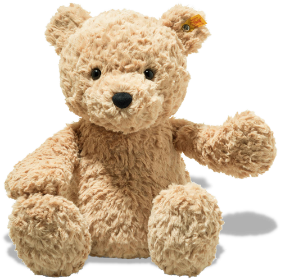 ball and jacks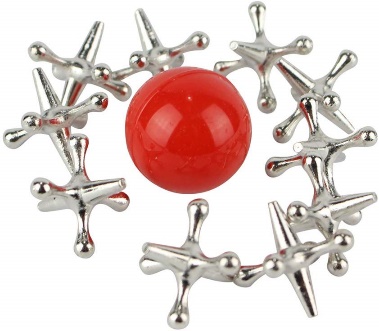 ball in the cup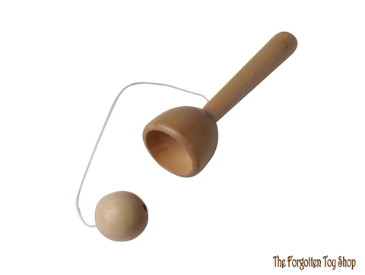 spinning top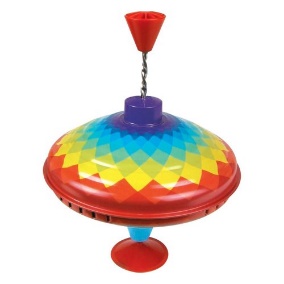 whip and top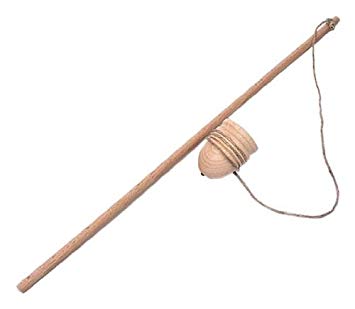 hoop and stick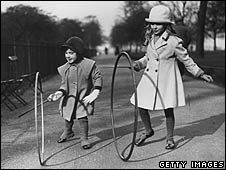 